АДМИНИСТРАЦИЯ КУРЬИНСКОГО РАЙОНААЛТАЙСКОГО КРАЯПОСТАНОВЛЕНИЕ« 16 »   июня  2021                                       с. Курья                                                 № 230В соответствии с Федеральным законом от 12.02.1998  № 28-ФЗ «О гражданской обороне», постановлением Правительства Российской Федерации от 27.04.2000 № 379 «О накоплении, хранении и использовании в целях гражданской обороны запасов материально-технических, продовольственных, медицинских и иных средств»), ПОСТАНОВЛЯЮ: 1. Утвердить Положение о создании, содержании и использовании запасов материально- технических, продовольственных, медицинских и иных средств в целях гражданской обороны на территории Курьинского района Алтайского края (приложение №1).2. Утвердить Номенклатуру и объем запасов материально-технических, продовольственных, медицинских и иных средств Курьинского района Алтайского края, создаваемых в целях гражданской обороны (приложение № 2).3. Рекомендовать руководителям организаций, расположенных на территории Курьинского района Алтайского края, независимо от их организационно-правовых форм и форм собственности: - организовать работу по созданию, накоплению и хранению запасов в целях обеспечения защиты персонала и выполнения мероприятий гражданской обороны, в соответствии с действующим законодательством;- ежегодно до 15 января по состоянию на 1 января текущего года, до 15 июня по состоянию на 1 нюня текущего года предоставлять сведения о запасах материально- технических, продовольственных, медицинских и иных средств, созданных в целях гражданской обороны в отдел  по делам ГОЧС и МР Администрации Курьинского района.4. Органам исполнительной власти Курьинского района Алтайского края ежегодно до 15 января по состоянию на 1 января текущего года, до 15 июня по состоянию на 1 нюня текущего года предоставлять сведения о запасах материально- технических, продовольственных, медицинских и иных средств, созданных в целях гражданской обороны в отдел  по делам ГОЧС и МР Администрации Курьинского района.5. Контроль за исполнением настоящего постановления возложить на заместителя главы Администрации Курьинского района И.Б. Додонова.6. Признать утратившими силу постановление Администрации Курьинского района от 19.11.2007 г. № 927 «О   создании запасов материально-технических, продовольственных, медицинских и иных средств для обеспечения мероприятий  гражданской обороны».	7. Опубликовать настоящее постановление на официальном сайте Администрации Курьинского района Алтайского края.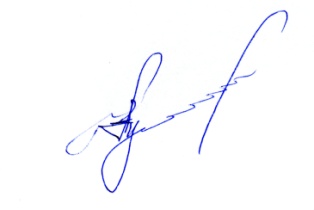 Глава  района                                                                                                  А.А. Купин                                                                                                                Приложение № 1                                                                                   к постановлению Администрации                                                                                                      Курьинского района от «16» июня 2021   №  230ПОЛОЖЕНИЕпо созданию,     содержанию и использованию запасов материально-технических, продовольственных, медицинских и иных средств в целях гражданской обороны на территории  Курьинского района1. Общие положения1. Настоящее положение разработано в соответствии с Федеральным законом от 12.02.1998  № 28-ФЗ «О гражданской обороне», постановлением Правительства Российской Федерации от 27.04.2000 № 379 «О накоплении, хранении и использовании в целях гражданской обороны запасов материально-технических, продовольственных, медицинских и иных средств» и регламентирует деятельность органов местного самоуправления Курьинского района  по накоплению, хранению и использованию в целях гражданской обороны запасов материально-технических, продовольственных, медицинских и иных средств (далее - запасы).2. Запасы предназначены для первоочередного жизнеобеспечения населения, пострадавшего при военных конфликтах или вследствие этих конфликтов, а также при чрезвычайных ситуациях природного и техногенного характера, и оснащения аварийно-спасательных формирований, спасательных служб при проведении аварийно-спасательных и других неотложных работ в случае возникновения опасностей при военных конфликтах или вследствие этих конфликтов, а также при чрезвычайных ситуациях природного и техногенного характера.Запасы материально-технических средств включают в себя специальную и автотранспортную технику, средства малой механизации, приборы, оборудование и другие средства, предусмотренные табелями оснащения аварийно-спасательных формирований, спасательных служб и нештатных формирований по обеспечению выполнения мероприятий по гражданской обороне.Запасы продовольственных средств включают в себя крупы, муку, мясные, рыбные и растительные консервы, соль, сахар, чай и другие продукты.Запасы медицинских средств включают в себя лекарственные препараты, медицинские изделия.Запасы иных средств включают в себя вещевое имущество, средства связи и оповещения, средства радиационной, химической и биологической защиты, средства радиационной, химической и биологической разведки и радиационного контроля, отдельные виды топлива, спички, табачные изделия, свечи и другие средства.2.	Номенклатура и объемы запасов определяются и утверждаются Администрацией Курьинского района исходя из возможного характера военных конфликтов на территории района, величины возможного ущерба объектам экономики и инфраструктуры, природных, экономических, физико-географических и иных особенностей территорий, условий размещения организаций, а также норм минимально необходимой достаточности запасов при возникновении военных конфликтов или вследствие этих конфликтов. При определении номенклатуры и объемов запасов должны учитываться имеющиеся материальные ресурсы, накопленные для ликвидации чрезвычайных ситуаций природного и техногенного характера.4. Запасы накапливаются заблаговременно в мирное время в объемах, определяемых Администрацией Курьинского района, и хранятся в условиях, отвечающих установленным требованиям по обеспечению их сохранности. Не допускается хранение запасов с истекшим сроком годности.5. Функции по созданию, хранению, размещению и восполнению запасов:- по строительным и дорожно-строительным материалам, по обеспечению функционирования строительной техники – «Филиал Курьинский» ГУП ДХ АК «Южное ДСУ» (по согласованию).- по материалам и конструкциям для ремонта объектов жилищно-коммунального хозяйства - отдел Администрации района по  жилищно-коммунальному хозяйству, МКП «Курьинское коммунальное хозяйство»;- по обеспечению пассажирским  транспортом, автомобильной  техникой - ООО АТП «Курьинское»  (по согласованию);- по обеспечению функционирования связи – ЛТЦ (Курьинский район) МЦТЭТ     г. Алейск Алтайского филиала ПАО «Ростелеком» (по согласованию);- по продовольствию, вещевому имуществу и предметам первой необходимости – комитет по экономике и управлению муниципальным имуществом Администрации Курьинского района;- по медицинскому имуществу и медикаментам – КГБУЗ «Курьинская ЦРБ» (по согласованию);- по противопожарному оборудованию, предназначенному для тушения пожаров – 70 ПСЧ 16 ПСО ФПС ГПС ГУ МЧС России по Алтайскому краю (по согласованию);- по нефтепродуктам – комитет по экономике и управлению муниципальным имуществом Администрации Курьинского района.6. Органы местного самоуправления района на которые возложены функции по созданию, хранению, размещению и восполнению запасов:разрабатывают предложения по номенклатуре и объемам запаса;заключают в объеме выделенных ассигнований договоры (контракты) на поставку материальных ресурсов в запас, а так же на ответственное хранение и содержание запаса;организуют доставку запасов в районы проведения аварийно-спасательных и других неотложных работ;ведут учет и отчетность по операциям с запасами;осуществляют контроль за поддержанием запаса в постоянной готовности к использованию;осуществляют контроль за наличием, качественным состоянием, соблюдением условий хранения и выполнения мероприятий по содержанию запасов.7. Приобретение и хранение отдельных видов материальных ресурсов при ликвидации чрезвычайной ситуации, закупка товаров могут осуществляться в соответствии с действующим законодательством Российской Федерации о контрактной системе в сфере закупок товаров, работ, услуг для обеспечения государственных и муниципальных нужд.8. Информация о накопленных запасах предоставляется:организациями – в отдел ГОЧС и МР Администрации Курьинского района (отдел ГОЧС);Администрацией Курьинского района – в Правительство Алтайского края (ККУ УГОЧС и ПБ в Алтайском крае).9. Решение об использовании запасов принимается главой Курьинского района или лицом его замещающим.10. Финансирование накопления, хранения и использования запасов осуществляется в соответствии с законодательством Российской Федерации.Приложение № 2                                                                                   к постановлению Администрации                                                                                                      Курьинского района от «16» июня 2021   № 230НОМЕНКЛАТУРА и объем запасов материально-технических, продовольственных, медицинских и иных средств на территории Курьинского  района Алтайского краяО  порядке   создания,    содержания  и   использования запасов материально-технических, продовольственных, медицинских  и   иных   средств  в  целях   гражданской обороны     на    территории       Курьинского      района Алтайского края№ п/пНаименование материальных ресурсовЕдиница измеренияКоличество1. Имущество для ликвидации аварий на объектах жилищно-коммунального хозяйства1. Имущество для ликвидации аварий на объектах жилищно-коммунального хозяйства1. Имущество для ликвидации аварий на объектах жилищно-коммунального хозяйства1. Имущество для ликвидации аварий на объектах жилищно-коммунального хозяйства1Дымососышт.12Насосы центробежныешт.13Трубы полипропиленовая, разного диаметракм0,24Задвижки, затворышт.45Насосы погружныешт.16Генератор переноснойшт.17Автономные источники электроэнергиишт.18Провод электрический (ВВГ, АВВГ)м.503. Средства индивидуальной защиты, приборы радиационной и химической разведки3. Средства индивидуальной защиты, приборы радиационной и химической разведки3. Средства индивидуальной защиты, приборы радиационной и химической разведки3. Средства индивидуальной защиты, приборы радиационной и химической разведки1Костюм защитный Л-1шт.24 Средства малой механизации4 Средства малой механизации4 Средства малой механизации4 Средства малой механизации1Генераторшт.29. Другие материальные средства9. Другие материальные средства9. Другие материальные средства9. Другие материальные средства1Бензопилашт.12Эектромегафоншт.43Установка лесопожарная ранцевая «Ангара»шт.24Ранец противопожарный леснойшт.4